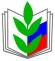 Профсоюз работников народного образования и науки РФКАЛМЫЦКАЯ  РЕСПУБЛИКАНСКАЯ  ОРГАНИЗАЦИЯП Р Е З И Д И У МПОСТАНОВЛЕНИЕ«13» февраля 2015 года                                                г. Элиста  О плане проведения Года молодежив Калмыцкой республиканской организации в 2015 году.Президиум рескома профсоюза  ПОСТАНОВЛЯЕТ:В целях формирования профсоюзного резерва, развития гражданского, профессионального и личностного потенциала молодежи, вовлечения молодых педагогов, студентов и обучающихся в активную профсоюзную деятельность 2015 год Центральным Советом объявлен «Годом молодежи в Общероссийском Профсоюзе образования» (далее – Год молодежи).В соответствии с планом работы рескома Профсоюза:1. утвердить план проведения Года молодежи в Калмыцкой республиканской организации в 2015 году;2. использовать эмблему Года молодежи при освещении мероприятий в СМИ, при изготовлении брендовой продукции;3. направить план проведения Года молодежи во все местные, первичные организации Профсоюза;4. разместить план проведения Года молодежи на сайтах;5. контроль за выполнением возложить на председателя Элистинской городской организации Профсоюза Ц. Эдееву.   Председатель рескома профсоюза                                             А. Коокуева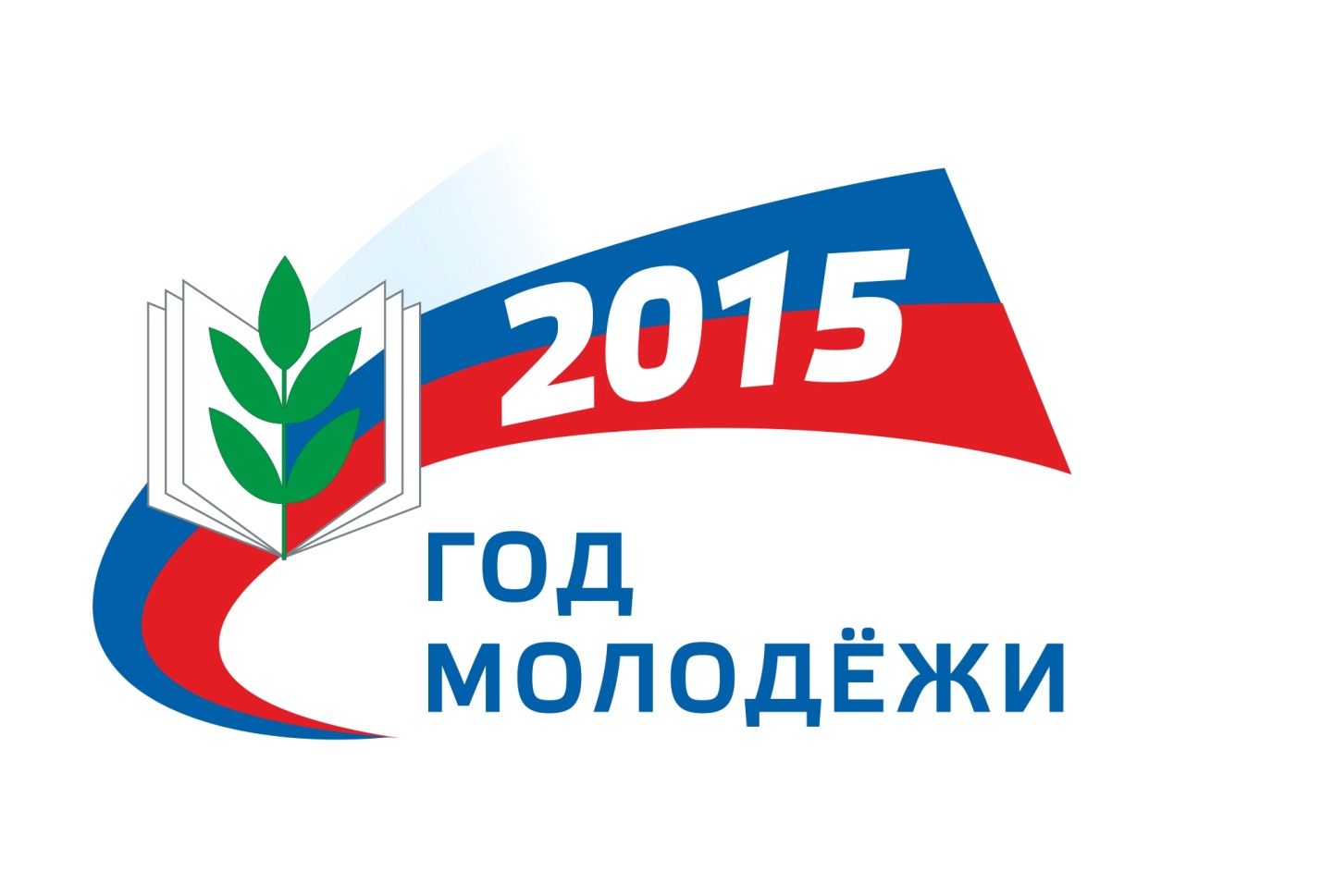 Приложение 1 к Постановлению от 13 февраля 2015 г., п.2.4.План проведения «Года молодёжи» в Калмыцкой республикой организации Профсоюза№ ппНаименование СрокОтветственные за подготовку1.Размещение социальной рекламы по профориентации (баннер в г. Элиста)Февраль-мартЭдеева Ц. Л., председатель Элистинского  горкома ПрофсоюзаМуниев А. М., председатель городского клуба молодых педагогов «Пеликан»2.Проведение школы профактива (студенты КГУ обучают студентов СУЗов)ФевральЮсурова И. Б., председатель профкома студентов КГУ3.Интернет-акция  «Молодые о наставниках»Февраль – октябрьНаминова З. С., председатель республиканского клуба молодых педагогов «Постижение»4.Проведение конкурса чтецов «Весь мир во мне и в мире я, как дома» (Творчество Д. Н. Кугультинова)МартЭдеева Ц. Л., председатель Элистинского  горкома Профсоюза5.Выпуск буклета «Молодежь и Профсоюз»МартМололкина И. А., гл.правовой инспектор труда рескома Профсоюза6.Организация деятельности Комиссии по работе с молодежью рескома ПрофсоюзаВ течение годаЭдеева Ц. Л.7.Церемония вручения премий в области общественных инициатив «Лидер года» среди студентов и сотрудников КГУМартЮсурова И. Б., председатель первичной профсоюзной организации студентов КГУ8.Конкурс социальной рекламы Февраль – октябрьМуниев А. М., председатель городского клуба молодых педагогов «Пеликан»9.Открытие рубрики «Я – молодой!» в газете «Партнерство через понимание»Февраль Халгинова Н. Б., внештатный корреспондент рескома Профсоюза 10.Организация и проведение республиканского конкурса «Педагогический дебют»АпрельКоокуева А. И.Минобр РК11.Профориентационная работа сквозь призму Профсоюза со студентами КГУ и ЭПК (тренинги, мастер-классы, профсоюзные уроки, соревнования)АпрельМуниев А. М., председатель городского клуба молодых педагогов «Пеликан»,Юсурова И. Б., председатель профкома студентов КГУ12.Участие в IV сессии Всероссийской педагогической школы Профсоюза (ВПШ)АпрельЭдеева Ц. Л.13.Участие в международной добровольно-патриотической акции «15 дней до Великой Победы» АпрельЮсурова И. Б., председатель профкома студентов КГУ14.Подготовка и издание сборника методических рекомендаций для молодых педагогов – членов Профсоюза «Я – учитель будущего»МайМуниев А. М., председатель городского клуба молодых педагогов «Пеликан»15.Слет молодых педагогов г. Элисты МайЭдеева Ц. Л., Пранцузова И. В., специалист УОА г. Элисты16.Участие в летнем профсоюзном тренинг – лагере по подготовке лекторов Профсоюза.ИюльЭдеева Ц. Л.17.Участие во Всероссийском молодежном форуме «Селигер» Июль-августЭдеева Ц. Л.18.Республиканский Форум молодых учителей и воспитателей  «Думай о будущем!»АвгустАппарат рескомаКРИПКРО19.Организация и проведение республиканского слета молодых педагогов «Старт в профессию»Сентябрь Наминова З. С., председатель республиканского клуба молодых педагогов «Постижение»20.Проведение ежегодной встречи с молодыми педагогами г. Элисты «В гостях у горкома»Октябрь Эдеева Ц. Л.21.Проведение  республиканского конкурса  «Молодой профсоюзный лидер - 2015»Октябрь Аппарат рескома 22.Научно-практическая конференция молодых педагогов ОО и ДОО г. Элисты «Первые шаги в науку»НоябрьЭдеева Ц. Л., Пранцузова И. В., Дарминова Э. М., специалисты УОА г. Элисты 23.Заседание республиканского клуба молодых педагогов «Постижение»Декабрь Наминова З. С., председатель республиканского клуба молодых педагогов «Постижение»24.Подведение итогов Года молодежи в Калмыцком республиканской организации ПрофсоюзаДекабрь 25.Вручение премии Калмыцкого рескома Профсоюза для молодых педагоговДекабрь Эдеева Ц. Л.